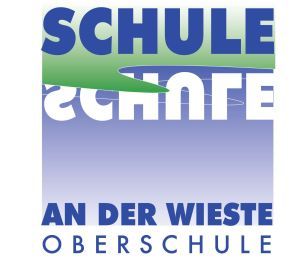                 Am Bullenworth 5, 27367 SottrumS c h u l v e r t r a gDie Schule an der Wieste – Oberschule Sottrum ist meine Schule.Jeden Tag verbringe ich viele Stunden in meiner Schule.Deshalb ist sie ein wichtiger Teil in meinem Leben.Ich kenne die Schulordnung und die Regeln meiner Schule. Ich werde diese Regeln einhalten.Ich will in der Schule ohne Angst leben und arbeiten. Ich werde meinen Mitschülerinnen und Mitschülern so begegnen, dass sie vor mir keine Angst zu haben brauchen.Ich werde den Lehrerinnen und Lehrern und allen Mitarbeiterinnen und Mitarbeitern der Schule respektvoll und höflich begegnen und  mit meinen Mitschülerinnen und Mitschülern kameradschaftlich und freundlich umgehen.Bitte und Danke, Entschuldigung und ein freundlicher Gruß gehören zum guten Ton meiner Schule.Sottrum, den 								Klasse:  Unterschrift der Schülerin/des Schülers Unterschrift der Klassenlehrerin/des Klassenlehrers im Namen des KollegiumsWir haben/ich habe den Inhalt der Schulordnung und des Schulvertrages zur Kenntnis genommen.______________________	_________________________________________________Ort, Datum	Unterschrift der/des Sorgeberechtigten/Erziehungsberechtigten